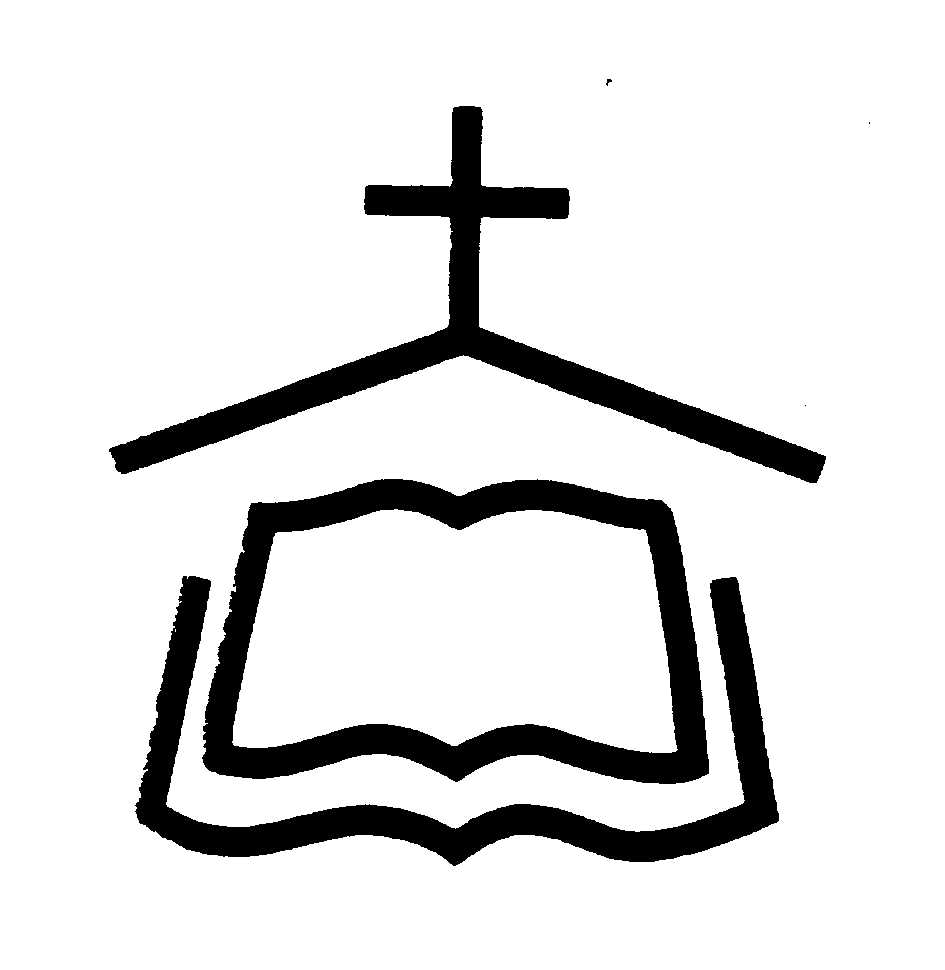   事奉同工       上主日人數及奉獻   奉獻週間聚會經文選讀约翰福音4:46-5446耶穌又到了加利利的迦拿，就是他從前變水為酒的地方。有一個大臣，他的兒子在迦百農患病。 47他聽見耶穌從猶太到了加利利，就來見他，求他下去醫治他的兒子，因為他兒子快要死了。 48耶穌就對他說：「若不看見神蹟奇事，你們總是不信。」 49那大臣說：「先生，求你趁著我的孩子還沒有死就下去。」50耶穌對他說：「回去吧，你的兒子活了！」那人信耶穌所說的話就回去了。 51正下去的時候，他的僕人迎見他，說他的兒子活了。 52他就問甚麼時候見好的。他們說：「昨日未時熱就退了。」 53他便知道這正是耶穌對他說「你兒子活了」的時候；他自己和全家就都信了。 54這是耶穌在加利利行的第二件神蹟，是他從猶太回去以後行的。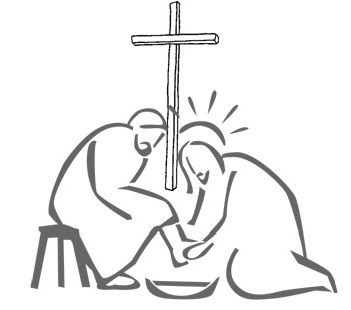 羅威爾華人聖經教會        of Greater      197 Littleton Rd, Bldg B, Chelmsford, MA 01824      Tel:(978)256-3889, (978)256-6276; Fax:(978)256-0056Website: www.cbcgl.orgE-mail:office@cbcgl.org“凡勞苦擔重擔的人,可以到我這裡來,我就使你們得安息”    馬太福音十一章28節“Come to me, all you who are weary andburdened, and I will give you rest. ”Matthew 11:2808/31/14本 主 日本 主 日下 主 日08/31/14聯合崇拜聯合崇拜聯合崇拜會前敬拜李兆生李兆生陳淑芬會前禱告曾淑儀曾淑儀江世明司  會曾淑儀曾淑儀江世明領  詩李兆生李兆生黃玉明司  琴樊曼文樊曼文劉憶慧翻  譯李思明李思明曾淑儀招  待黄立仁黄立仁王    松周冰淬周冰淬李    新李惠蓮李惠蓮張懷強王偉明王偉明鮑    瑋新人招待楊碧雲楊碧雲莫如蕙接   待馬   蘭馬   蘭林麗娟音    響张景雷张景雷谭世玮清   潔N/AN/A佳音团契育嬰室黄莉薫    曹   珊黄莉薫    曹   珊  黄俊伟   史自勤下 主 日 聯 合 聖 餐 崇 拜下 主 日 聯 合 聖 餐 崇 拜下 主 日 聯 合 聖 餐 崇 拜下 主 日 聯 合 聖 餐 崇 拜聖       餐聖       餐劉錦樞牧師劉錦樞牧師禱  告  會禱  告  會陳傳道陳傳道聖餐招待聖餐招待吳永強    倪    鑒    王曉宇    石   泉吳永強    倪    鑒    王曉宇    石   泉鮮花奉獻鮮花奉獻張景雷    葛建平張景雷    葛建平華語Mandarin207常費General Fund$   7,596.00粵語Cantonese207宣道Mission Fund    $  2,853.00英語English101慈惠基金兒童Children41代轉External Transfer嬰兒Infants2青少年短宣特別收入$          31.00特別基金總計Total352總計Total$ 10,480.00 經 常 費上週奉獻       $       7,596.00經 常 費累積奉獻       $     370,582.22宣 教 基 金累積奉獻       $       58,279.34宣 教 基 金奉獻目標       $     100,000.00課程名稱語言教師教室儿童AWANA教师培训國鲍   文传道安   琪师母耿仲尧弟兄儿童图书馆让全世界都知道國沈祖源老師华语礼堂教會歷史粵雲啟德老師李兆生老師許啟智老師粵語禮堂福音真理粵周毅敦老师黄永辉老师A109Parent & Youth: Growing Together in the Lord英青少年家長A223Improving Your Serve英馬德諾牧師A216禱 告 會主日：9:15am~9:45am禱 告 會週三：7:45pm~9:00pm出席人數：12團   契小   組週五：7:30pm~9:30pm 團   契小   組華語團契 粵語團契 青少年LYF 兒童AWANA   嬰兒照顧以斯帖姊妹團契（9/10日恢复聚會）晨光長者團契（9/10日恢复聚會）主日崇拜SundayWorship  華  語          粵  語             英  語   Mandarin    Cantonese    English10:00am主日學SundaySchool  華  語          粵  語             英  語    Mandarin    Cantonese     English11:30am